Fiche de travailDeux jeunes femmes allemandes, l’une faisant des études en Allemagne à Berlin, l’autre en France à Paris se sont rencontrées et ont parlé de leurs expériences.Vous avez écouté cet entretien et voulez en discuter avec votre correspondant français. Résumez-en les faits les plus importants en vous basant sur les différents aspects mentionnés ci-dessous. Donnez ensuite votre opinion personnelle quant aux études en France ou en Allemagne.Après l’écoute / rédaction:Imaginez que  Mareike et Céline se rencontrent après la fin de leurs études et qu’elles discutent de leurs expériences.Rédigez ce dialogue.Für Kommunikationsprüfung möglich: Faire ses études à l’étranger – le pour et le contre anhand von 2 Zitaten des Interviews (TP). Le programme Erasmus(EP)Céline Université Paris 1 - Sorbonne PanthéonMareike Freie Universität BerlinComparez ce qui a motivé les deux jeunes femmes à faire leur choix et comment elles vivent respectivement pendant leurs études.Enumérez les différences de la vie universitaire à Paris et á Berlin. Qu’en pensez-vous ? Donnez votre opinion personnelle.Jugez le rôle du travail en équipes / de la coopération en France et en Allemagne.Nommez les plus grandes différences des systèmes universitaires français et allemands.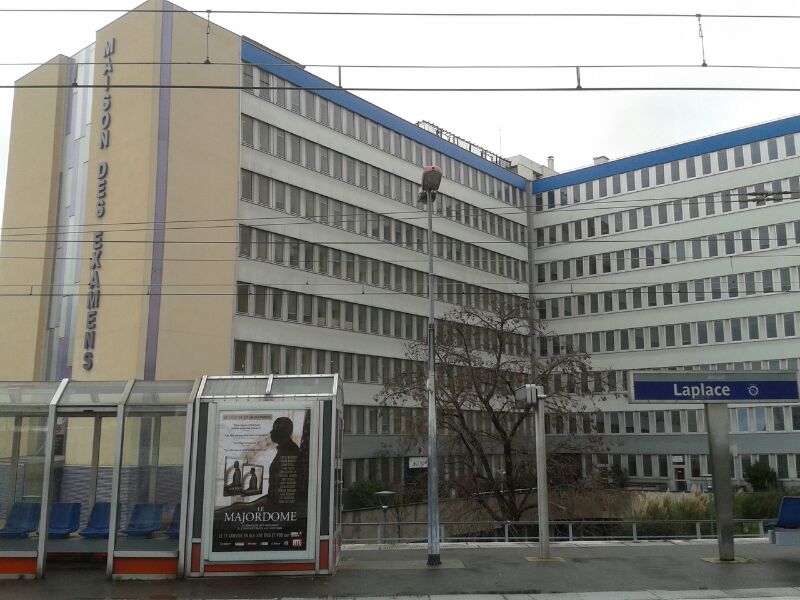 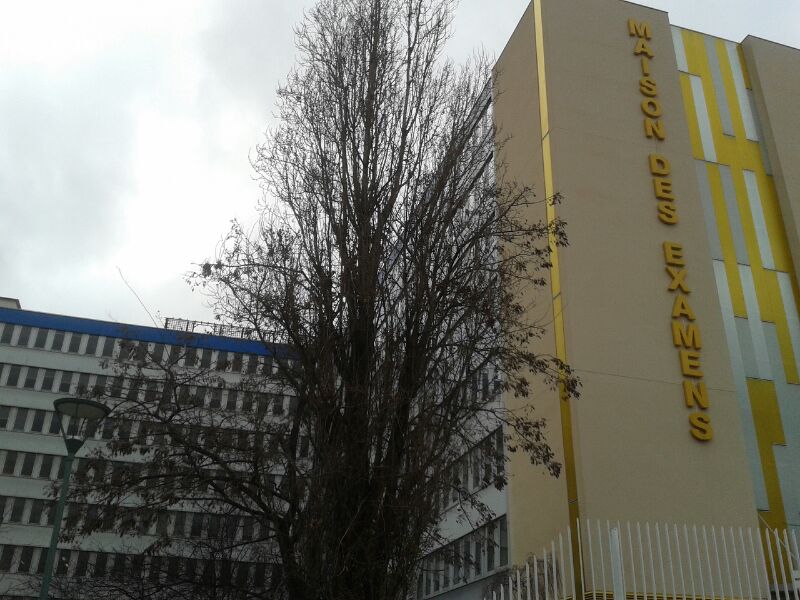 Avant l‘écoute : 
Regardez ces photos de la Maison des Examens et donnez vos premières impressions. Imaginez à deux à quoi pourrait servir une telle maison.Après l’écoute :Comparez vos idées avec ce que vous avez entendu. Notez comment se passent les examens, les rattrapages en cas d’échec et le rythme universitaire à Paris.Le rôle des stages est différent en France et en Allemagne. Résumez ces différences.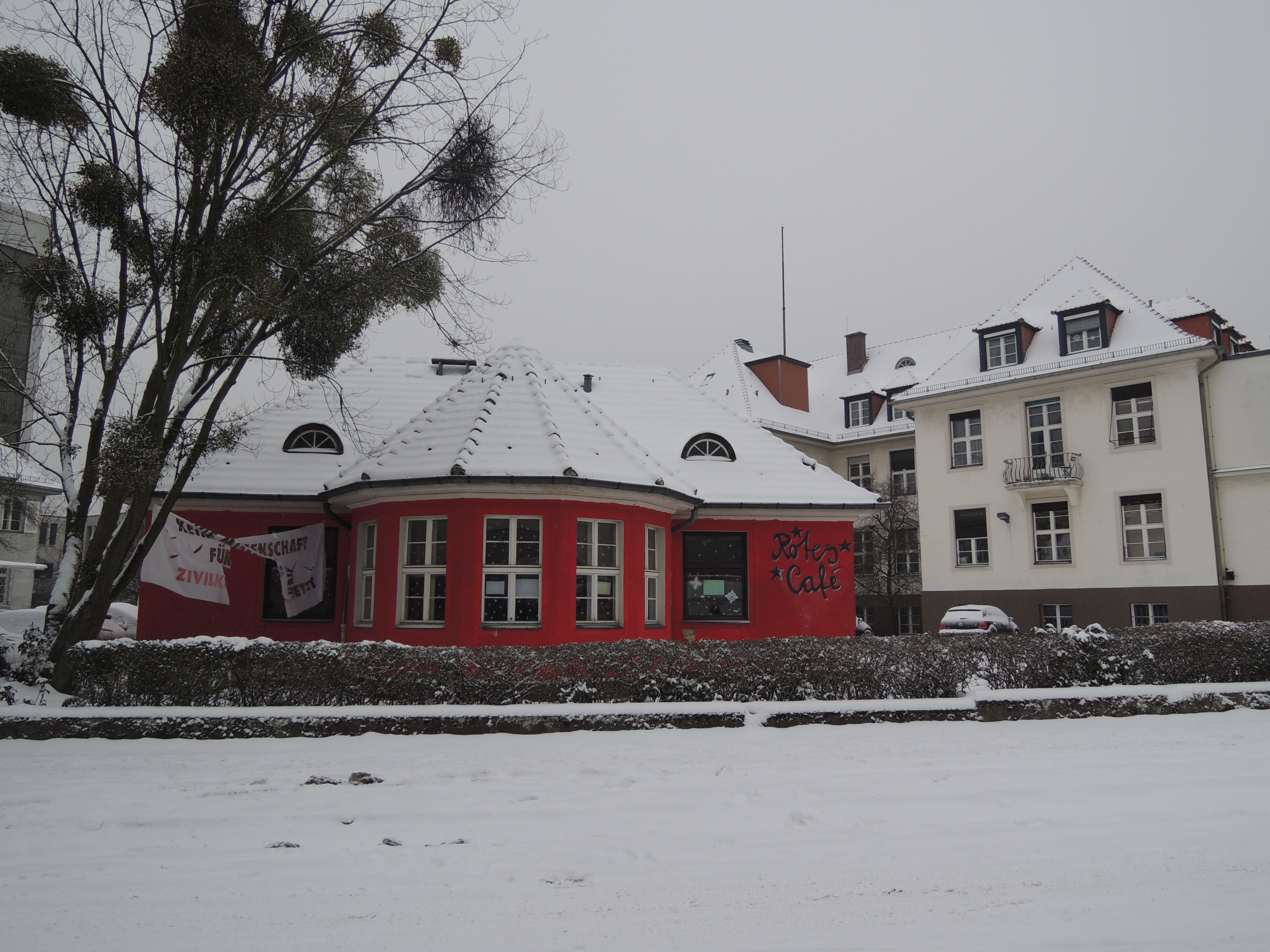 Comment peut-on résumer les expériences des deux jeunes femmes?